Safety Questions for Leadership WalkaboutsBeing visible and discussing safety issues with staff is critical to building a culture of safety.What safety initiatives are happening here?What safety issues are you concerned about?Have there been any incidents lately where a patient was harmed?Have there been any near misses?Where can we make some safety improvements?What can I do to help?Ask a patient about their experience.Follow-up and feedback on issues discussed is critical.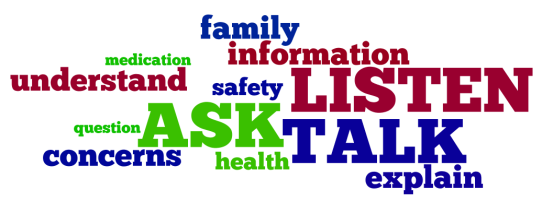 